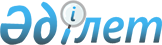 Көшені қайта атау туралыҚызылорда облысы Жаңақорған ауданы Жаңарық ауылдық округі әкімінің 2021 жылғы 5 сәуірдегі № 73 шешімі. Қызылорда облысының Әділет департаментінде 2021 жылғы 6 сәуірде № 8279 болып тіркелді
      "Қазақстан Республикасының әкімшілік-аумақтық құрылысы туралы" Қазақстан Республикасының 1993 жылғы 8 желтоқсандағы Заңының 14-бабының 4) тармақшасына және облыстық ономастика комиссиясының 2020 жылғы 31 желтоқсандағы № 3 қорытындысына сәйкес, Жаңақорған ауданы Жаңарық ауылдық округінің әкімі ШЕШІМ ҚАБЫЛДАДЫ:
      1. Жаңақорған ауданы, Жаңарық ауылдық округі, Жаңарық ауылындағы "Ауыл жылы" көшесі "Әмет Әбсадықов" көшесі болып қайта аталсын.
      2. Осы шешім алғашқы ресми жарияланған күнінен кейін күнтізбелік он күн өткен соң қолданысқа енгізіледі.
					© 2012. Қазақстан Республикасы Әділет министрлігінің «Қазақстан Республикасының Заңнама және құқықтық ақпарат институты» ШЖҚ РМК
				
      Ауылдық округі әкімі 

А. Тұрғанбаев
